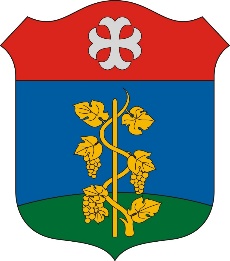 ADATLAP FELKÉSZÜLÉSI TÁMOGATÁS IGÉNYLÉSÉHEZa települési támogatásokról és a személyes gondoskodást nyújtó szociális ellátásokról szóló 2/2015 (II.24.) önkormányzati rendelet „9/C. Felkészülési támogatás” alcím alapjánAZ ADATLAPHOZ MINDEN ESETBEN CSATOLANDÓ AZ ELÉRT EREDMÉNYT IGAZOLÓ DOKUMENTUM MÁSOLATA!A Támogatást igénylő vagy – kiskorú igénylő esetén - törvényes képviselőjének nyilatkozata:Büntetőjogi felelősségem tudatában kijelentem, hogy a közölt adatok a valóságnak megfelelnek.Tudomásul veszem, hogy a támogatást igényelni kizárólag az önkormányzati rendeletben meghatározott minimum feltételeknek történő megfelelés esetén vagyok jogosult, egyéb esetben az igénylés érvénytelen.Kelt: Kapospula, ……….. év ………………….. hó ………. nap	--------------------------------------------------	támogatást igénylő/törvényes képviselőAz alábbiakat az önkormányzat tölti ki!PH.	------------------------------------------------	ügyintézőA TÁMOGATÁST IGÉNYLŐ ADATAIA TÁMOGATÁST IGÉNYLŐ ADATAIA TÁMOGATÁST IGÉNYLŐ ADATAIA TÁMOGATÁST IGÉNYLŐ ADATAINÉVSZÜLETÉSI HELY, IDŐANYJA NEVELAKCÍM/TARTÓZKODÁSI HELYA TÁMOGATÁST IGÉNYLŐ EREDMÉNYÉRE VONATKOZÓ ADATOKA TÁMOGATÁST IGÉNYLŐ EREDMÉNYÉRE VONATKOZÓ ADATOKA TÁMOGATÁST IGÉNYLŐ EREDMÉNYÉRE VONATKOZÓ ADATOKA TÁMOGATÁST IGÉNYLŐ EREDMÉNYÉRE VONATKOZÓ ADATOKOKTATÁSI INTÉZMÉNY NEVEA TÁMOGATÁST IGÉNYLŐ ÉVFOLYAMAA TÁMOGATÁST IGÉNYLŐ TANULMÁNYI ÁTLAGEREDMÉNYE A TANÉV VÉGÉN(általános vagy középiskolában legalább 4,5; felsőfokú intézményben legalább 4,0)A TÁMOGATÁST IGÉNYLŐ TANULMÁNYI ÁTLAGEREDMÉNYE A TANÉV VÉGÉN(általános vagy középiskolában legalább 4,5; felsőfokú intézményben legalább 4,0)A TÁMOGATÁST IGÉNYLŐ TANULMÁNYI ÁTLAGEREDMÉNYE A TANÉV VÉGÉN(általános vagy középiskolában legalább 4,5; felsőfokú intézményben legalább 4,0)SPORTÁG ILLETVEAZ EGYÉB TERÜLET PONTOS MEGNEVEZÉSEAZ EREDMÉNY TERÜLETI SZINTJE(a megfelelő négyzetbe elhelyezett X-el kérjük jelölni)ORSZÁGOS        ⃣MEGYEI              ⃣AZ EREDMÉNY TERÜLETI SZINTJE(a megfelelő négyzetbe elhelyezett X-el kérjük jelölni)ORSZÁGOS        ⃣MEGYEI              ⃣ELÉRT EREDMÉNY(a megfelelő négyzetbe elhelyezett X-el kérjük jelölni)1. helyezés              ⃣2. helyezés              ⃣3. helyezés              ⃣ELÉRT EREDMÉNY(a megfelelő négyzetbe elhelyezett X-el kérjük jelölni)1. helyezés              ⃣2. helyezés              ⃣3. helyezés              ⃣Az adatlap beérkezésének napja:BÍRÁLATI ZÁRADÉK:BÍRÁLATI ZÁRADÉK:A TÁMOGATÁSI IGÉNY A KÖZÖLT ADATOK ÉS CSATOLT DOKUMENTUMOK ALAPJÁNA TÁMOGATÁSI IGÉNY A KÖZÖLT ADATOK ÉS CSATOLT DOKUMENTUMOK ALAPJÁNÉRVÉNYES,AZ IGÉNYLŐ A TÁMOGATÁSRA JOGOSULTÉRVÉNYTELEN,AZ IGÉNYLŐ A TÁMOGATÁSRA NEM JOGOSULTKelt: Kapospula, ……... év …………….. hó ….... napPH.-----------------------------------------polgármesterKelt: Kapospula, ………. év …………….. hó ….... napPH.-----------------------------------------polgármester